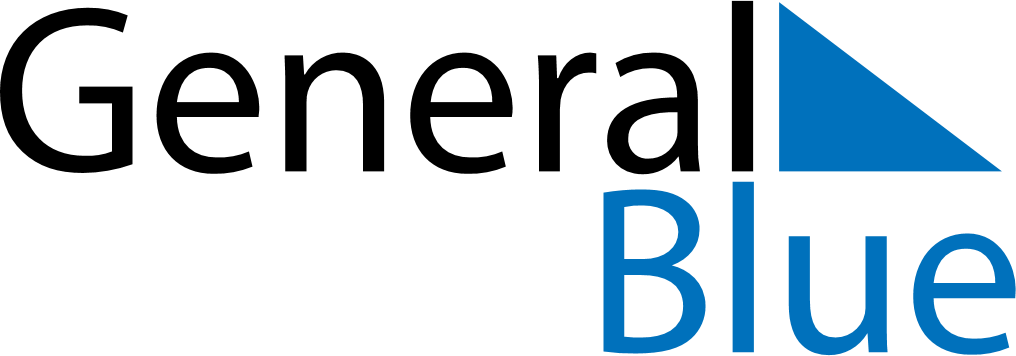 December 2028December 2028December 2028AlbaniaAlbaniaSundayMondayTuesdayWednesdayThursdayFridaySaturday123456789Youth Day101112131415161718192021222324252627282930Christmas EveChristmas Day31